ПРОЕКТ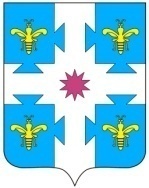 О выявлении правообладателя ранееучтенного объекта недвижимости      В соответствии со статьей 69.1 Федерального закона от 13.07.2015. №218-ФЗ «О государственной регистрации недвижимости», администрация Козловского муниципального округа Чувашской Республики  п о с т а н о в л я е т:    1. В отношении здания с кадастровым номером: 21:12:000000:4295,  расположенного по адресу: Чувашская Республика, Козловский район, д.Байметево, ул.Пролетарская, д.2, площадью 21,3 кв.м. в качестве его правообладателя, владеющим данным объектом недвижимости на праве собственности, выявлена Калинина Вера Петровна 16.01.1937 года рождения, место рождения – дер. Байметево Козловского района Чувашской Республики, паспорт гражданина Российской Федерации серия 00 00 номер 000000 выдан Отделом внутренних дел Московского района города Чебоксары 00.00.0000, СНИЛС 000-000-000 00.      2. Право собственности Калининой Веры Петровны на здание, указанного в пункте 1, подтверждается Постановлением Главы Аттиковской сельской администрации Козловского района Чувашской Республики oт 24.04.1992 №9 "О закреплении земельного участка".     3. Сектору земельных и имущественных отношений администрации Козловского муниципального округа Чувашской Республики направить в орган регистрации прав заявление о внесении в Единый государственный реестр недвижимости сведений о выявлении правообладателя ранее учтенного объекта недвижимости в течение 5 рабочих дней со дня принятия настоящего постановления.4. Настоящее постановление вступает в силу со дня его подписания.5. Контроль за исполнением настоящего постановления возложить на сектор земельных и имущественных отношений администрации Козловского муниципального округа Чувашской Республики.ГлаваКозловского муниципального округа Чувашской Республики                                                                                А.Н. ЛюдковЧĂваш РеспубликиКуславкка МУНИЦИПАЛЛА ОКРУГĔНАдминистрацийĔЙЫШĂНУЧувашская республикаАДМИНИСТРАЦИЯКозловского муниципального округаПОСТАНОВЛЕНИЕ___.____.2024_____ №___.___.2024  № ____Куславкка хулиг. Козловка